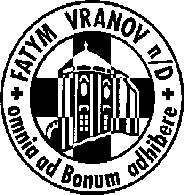 FATYM Vranov nad Dyjí, Náměstí 20, 671 03 Vranov nad Dyjí;515 296 384, email: vranov@fatym.com; www.fatym.comBankovní spojení: Česká spořitelna č.ú.:1580474329/08001. 3. První neděle postní7,30 Štítary – mše svatá; 15,00 Křížová cesta7,30 Vratěnín – mše svatá 9,00 Plenkovice – mše svatá 9,15 Vranov –  mše svatá; KC 10,15 Olbramkostel – mše svatá 11,11 Lančov –  mše svatá 2. 3. pondělí po 1. neděli postní – sv. Simplicius3. 3. úterý 1. neděli postní – sv. Kunhuta16,00 Uherčice – mše svatá v domě sl. Součkové, 15,30 nad Biblí na ubytovně18,06 Štítary – mše svatá4. 3. středa 1. neděli postní – sv. Kazimír7,30 Olbramkostel – mše svatá 17,00 Šumná – svatá půlhodinka18,00 Lančov – mše svatá 19,00 Vranov – fara – Nad Biblí5. 3. čtvrtek 1. neděli postní – sv. Teofil17,00 Vranov -  mše svatá, 18,00 Šumná  - mše svatá s přípravou na 1. sv. Přijímání + KC6. 3. pátek po 1. neděli postní – bl. Friedrich 8,00 Vranov – mše svatá16,30 Olbramkostel – mše svatá18,00 Plenkovice  - mše svatá19,00 Šumná – mše svatá nejen pro mládež vranovského děkanství7. 3. sobota po 1. neděli postní12,00 Olbramkostel - Křest17,00 Hluboké Mašůvky – mše svatá8. 3. Druhá neděle postní7,30 Štítary – mše svatá + cizí zpovědník, 15,00 – Křížová cesta7,30 Vratěnín – mše svatá 9,00 Plenkovice – mše svatá + cizí zpovědník9,15 Vranov –  mše svatá + Křížová cesta10,15 Olbramkostel – mše svatá + cizí zpovědník11,11 Lančov –  mše svatá 11,30 Šumná – mše svatá + cizí zpovědníkHeslo: Zbytečně se nestrachuje, ten kdo Bohu důvěřuje.Začala doba svatopostní.  Křesťané mají přemýšlet o utrpení Páně, modlitbou a postem se připravovat na Velikonoce. Během postní doby je dobré se vyvarovat zábav.  6. 3.  Šumná 19,00 mše svatá pro mládež 12. – 15. 03. Prosiměřice DOET - duchovní cvičení pro maminky marianek a soluňáků - vede P. Marek Dunda, téma: Stopy